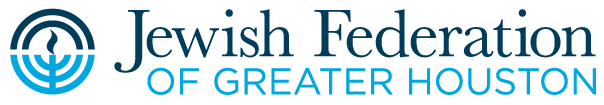 	   5603 South Braeswood Boulevard, Houston, TX 77096	   5603 South Braeswood Boulevard, Houston, TX 77096	   5603 South Braeswood Boulevard, Houston, TX 77096	   5603 South Braeswood Boulevard, Houston, TX 77096	   5603 South Braeswood Boulevard, Houston, TX 77096	   5603 South Braeswood Boulevard, Houston, TX 77096	   5603 South Braeswood Boulevard, Houston, TX 77096	   5603 South Braeswood Boulevard, Houston, TX 77096	   5603 South Braeswood Boulevard, Houston, TX 77096	   5603 South Braeswood Boulevard, Houston, TX 77096	   5603 South Braeswood Boulevard, Houston, TX 77096	   5603 South Braeswood Boulevard, Houston, TX 77096	   5603 South Braeswood Boulevard, Houston, TX 77096	   5603 South Braeswood Boulevard, Houston, TX 77096	   5603 South Braeswood Boulevard, Houston, TX 77096	   5603 South Braeswood Boulevard, Houston, TX 77096	   5603 South Braeswood Boulevard, Houston, TX 77096	   5603 South Braeswood Boulevard, Houston, TX 77096	   5603 South Braeswood Boulevard, Houston, TX 77096	   5603 South Braeswood Boulevard, Houston, TX 77096	   5603 South Braeswood Boulevard, Houston, TX 77096	   5603 South Braeswood Boulevard, Houston, TX 77096	   5603 South Braeswood Boulevard, Houston, TX 77096	   5603 South Braeswood Boulevard, Houston, TX 77096	   5603 South Braeswood Boulevard, Houston, TX 77096	   5603 South Braeswood Boulevard, Houston, TX 770962018-2019 Israel SCHOLARSHIP APPLICATION2018-2019 Israel SCHOLARSHIP APPLICATION2018-2019 Israel SCHOLARSHIP APPLICATION2018-2019 Israel SCHOLARSHIP APPLICATION2018-2019 Israel SCHOLARSHIP APPLICATION2018-2019 Israel SCHOLARSHIP APPLICATION2018-2019 Israel SCHOLARSHIP APPLICATION2018-2019 Israel SCHOLARSHIP APPLICATION2018-2019 Israel SCHOLARSHIP APPLICATION2018-2019 Israel SCHOLARSHIP APPLICATION2018-2019 Israel SCHOLARSHIP APPLICATION2018-2019 Israel SCHOLARSHIP APPLICATION2018-2019 Israel SCHOLARSHIP APPLICATION2018-2019 Israel SCHOLARSHIP APPLICATION2018-2019 Israel SCHOLARSHIP APPLICATION2018-2019 Israel SCHOLARSHIP APPLICATION2018-2019 Israel SCHOLARSHIP APPLICATION2018-2019 Israel SCHOLARSHIP APPLICATION2018-2019 Israel SCHOLARSHIP APPLICATION2018-2019 Israel SCHOLARSHIP APPLICATION2018-2019 Israel SCHOLARSHIP APPLICATION2018-2019 Israel SCHOLARSHIP APPLICATION2018-2019 Israel SCHOLARSHIP APPLICATION2018-2019 Israel SCHOLARSHIP APPLICATION2018-2019 Israel SCHOLARSHIP APPLICATION2018-2019 Israel SCHOLARSHIP APPLICATIONPlease return this application along with a signed copy of your most recently filed IRS forms to the Federation, by mail, email (egarza@houstonjewish.org) or fax (713-721-6232).  For questions, please call 713-729-7000, extension 309.  All information is kept confidential.Please return this application along with a signed copy of your most recently filed IRS forms to the Federation, by mail, email (egarza@houstonjewish.org) or fax (713-721-6232).  For questions, please call 713-729-7000, extension 309.  All information is kept confidential.Please return this application along with a signed copy of your most recently filed IRS forms to the Federation, by mail, email (egarza@houstonjewish.org) or fax (713-721-6232).  For questions, please call 713-729-7000, extension 309.  All information is kept confidential.Please return this application along with a signed copy of your most recently filed IRS forms to the Federation, by mail, email (egarza@houstonjewish.org) or fax (713-721-6232).  For questions, please call 713-729-7000, extension 309.  All information is kept confidential.Please return this application along with a signed copy of your most recently filed IRS forms to the Federation, by mail, email (egarza@houstonjewish.org) or fax (713-721-6232).  For questions, please call 713-729-7000, extension 309.  All information is kept confidential.Please return this application along with a signed copy of your most recently filed IRS forms to the Federation, by mail, email (egarza@houstonjewish.org) or fax (713-721-6232).  For questions, please call 713-729-7000, extension 309.  All information is kept confidential.Please return this application along with a signed copy of your most recently filed IRS forms to the Federation, by mail, email (egarza@houstonjewish.org) or fax (713-721-6232).  For questions, please call 713-729-7000, extension 309.  All information is kept confidential.Please return this application along with a signed copy of your most recently filed IRS forms to the Federation, by mail, email (egarza@houstonjewish.org) or fax (713-721-6232).  For questions, please call 713-729-7000, extension 309.  All information is kept confidential.Please return this application along with a signed copy of your most recently filed IRS forms to the Federation, by mail, email (egarza@houstonjewish.org) or fax (713-721-6232).  For questions, please call 713-729-7000, extension 309.  All information is kept confidential.Please return this application along with a signed copy of your most recently filed IRS forms to the Federation, by mail, email (egarza@houstonjewish.org) or fax (713-721-6232).  For questions, please call 713-729-7000, extension 309.  All information is kept confidential.Please return this application along with a signed copy of your most recently filed IRS forms to the Federation, by mail, email (egarza@houstonjewish.org) or fax (713-721-6232).  For questions, please call 713-729-7000, extension 309.  All information is kept confidential.Please return this application along with a signed copy of your most recently filed IRS forms to the Federation, by mail, email (egarza@houstonjewish.org) or fax (713-721-6232).  For questions, please call 713-729-7000, extension 309.  All information is kept confidential.Please return this application along with a signed copy of your most recently filed IRS forms to the Federation, by mail, email (egarza@houstonjewish.org) or fax (713-721-6232).  For questions, please call 713-729-7000, extension 309.  All information is kept confidential.Please return this application along with a signed copy of your most recently filed IRS forms to the Federation, by mail, email (egarza@houstonjewish.org) or fax (713-721-6232).  For questions, please call 713-729-7000, extension 309.  All information is kept confidential.Please return this application along with a signed copy of your most recently filed IRS forms to the Federation, by mail, email (egarza@houstonjewish.org) or fax (713-721-6232).  For questions, please call 713-729-7000, extension 309.  All information is kept confidential.Please return this application along with a signed copy of your most recently filed IRS forms to the Federation, by mail, email (egarza@houstonjewish.org) or fax (713-721-6232).  For questions, please call 713-729-7000, extension 309.  All information is kept confidential.Please return this application along with a signed copy of your most recently filed IRS forms to the Federation, by mail, email (egarza@houstonjewish.org) or fax (713-721-6232).  For questions, please call 713-729-7000, extension 309.  All information is kept confidential.Please return this application along with a signed copy of your most recently filed IRS forms to the Federation, by mail, email (egarza@houstonjewish.org) or fax (713-721-6232).  For questions, please call 713-729-7000, extension 309.  All information is kept confidential.Please return this application along with a signed copy of your most recently filed IRS forms to the Federation, by mail, email (egarza@houstonjewish.org) or fax (713-721-6232).  For questions, please call 713-729-7000, extension 309.  All information is kept confidential.Please return this application along with a signed copy of your most recently filed IRS forms to the Federation, by mail, email (egarza@houstonjewish.org) or fax (713-721-6232).  For questions, please call 713-729-7000, extension 309.  All information is kept confidential.Please return this application along with a signed copy of your most recently filed IRS forms to the Federation, by mail, email (egarza@houstonjewish.org) or fax (713-721-6232).  For questions, please call 713-729-7000, extension 309.  All information is kept confidential.Please return this application along with a signed copy of your most recently filed IRS forms to the Federation, by mail, email (egarza@houstonjewish.org) or fax (713-721-6232).  For questions, please call 713-729-7000, extension 309.  All information is kept confidential.Please return this application along with a signed copy of your most recently filed IRS forms to the Federation, by mail, email (egarza@houstonjewish.org) or fax (713-721-6232).  For questions, please call 713-729-7000, extension 309.  All information is kept confidential.Please return this application along with a signed copy of your most recently filed IRS forms to the Federation, by mail, email (egarza@houstonjewish.org) or fax (713-721-6232).  For questions, please call 713-729-7000, extension 309.  All information is kept confidential.Please return this application along with a signed copy of your most recently filed IRS forms to the Federation, by mail, email (egarza@houstonjewish.org) or fax (713-721-6232).  For questions, please call 713-729-7000, extension 309.  All information is kept confidential.Please return this application along with a signed copy of your most recently filed IRS forms to the Federation, by mail, email (egarza@houstonjewish.org) or fax (713-721-6232).  For questions, please call 713-729-7000, extension 309.  All information is kept confidential.Incomplete applications cannot be reviewed. Incomplete applications cannot be reviewed. Incomplete applications cannot be reviewed. Incomplete applications cannot be reviewed. Incomplete applications cannot be reviewed. Incomplete applications cannot be reviewed. Incomplete applications cannot be reviewed. Incomplete applications cannot be reviewed. Incomplete applications cannot be reviewed. Incomplete applications cannot be reviewed. Incomplete applications cannot be reviewed. Incomplete applications cannot be reviewed. Incomplete applications cannot be reviewed. Incomplete applications cannot be reviewed. Incomplete applications cannot be reviewed. Incomplete applications cannot be reviewed. Incomplete applications cannot be reviewed. Incomplete applications cannot be reviewed. Incomplete applications cannot be reviewed. Incomplete applications cannot be reviewed. Incomplete applications cannot be reviewed. Incomplete applications cannot be reviewed. Incomplete applications cannot be reviewed. Incomplete applications cannot be reviewed. Incomplete applications cannot be reviewed. Incomplete applications cannot be reviewed. Teen’s Name Male    Female Male    Female Male    Female Male    Female Male    Female Male    Female Male    FemaleAgeAgeAgeWhat is the name of the Israel program?What is the name of the Israel program?What is the name of the Israel program?What is the name of the Israel program?What is the name of the Israel program?What is the name of the Israel program?What is the name of the Israel program?Length of program?Length of program?CostCost$$Travel CostTravel Cost$$Date program BEGINSDate program BEGINSDate program BEGINSDate program ENDS Date program ENDS Date program ENDS Date program ENDS Date program ENDS Date program ENDS What is the program’s mailing address to send scholarship funds?What is the program’s mailing address to send scholarship funds?What is the program’s mailing address to send scholarship funds?What is the program’s mailing address to send scholarship funds?What is the program’s mailing address to send scholarship funds?What is the program’s mailing address to send scholarship funds?What is the program’s mailing address to send scholarship funds?What is the program’s mailing address to send scholarship funds?What is the program’s mailing address to send scholarship funds?What is the program’s mailing address to send scholarship funds?What is the program’s mailing address to send scholarship funds?What is the program’s mailing address to send scholarship funds?What is the program’s mailing address to send scholarship funds?What is the program’s mailing address to send scholarship funds?What is the program’s mailing address to send scholarship funds?What is the program’s mailing address to send scholarship funds?What is the program’s mailing address to send scholarship funds?What is the program’s mailing address to send scholarship funds?What is the program’s mailing address to send scholarship funds?What is the program’s mailing address to send scholarship funds?What is the program’s mailing address to send scholarship funds?What is the program’s mailing address to send scholarship funds?What is the program’s mailing address to send scholarship funds?What is the program’s mailing address to send scholarship funds?What is the program’s mailing address to send scholarship funds?What is the program’s mailing address to send scholarship funds?	Address/City/State/Zip	Address/City/State/Zip	Address/City/State/Zip	Address/City/State/Zip	Address/City/State/ZipHas the teen ever been to Israel?Has the teen ever been to Israel?Has the teen ever been to Israel?Has the teen ever been to Israel?Has the teen ever been to Israel?Has the teen ever been to Israel? YES    NO YES    NO YES    NO YES    NO YES    NO YES    NO YES    NO YES    NO YES    NO YES    NO YES    NO YES    NO YES    NO YES    NO YES    NO YES    NO YES    NO YES    NO YES    NO YES    NO	If yes, in what year?	If yes, in what year?	If yes, in what year?	If yes, in what year?What was the length of the trip?What was the length of the trip?What was the length of the trip?What was the length of the trip?What was the length of the trip?What was the length of the trip?What was the length of the trip?What was the length of the trip?What was the length of the trip?What was the length of the trip?What was the length of the trip?What was the length of the trip?What was the length of the trip?What was the length of the trip?What was the length of the trip?What was the length of the trip?Name of SCHOOL teen attends?Name of SCHOOL teen attends?Name of SCHOOL teen attends?Name of SCHOOL teen attends?Name of SCHOOL teen attends?Name of SCHOOL teen attends?GradeGradeWhat is the RELIGION of teen*?What is the RELIGION of teen*?What is the RELIGION of teen*?What is the RELIGION of teen*?What is the RELIGION of teen*?What is the RELIGION of teen*?Are you a member of a CONGREGATION?Are you a member of a CONGREGATION?Are you a member of a CONGREGATION?Are you a member of a CONGREGATION?Are you a member of a CONGREGATION?Are you a member of a CONGREGATION?Are you a member of a CONGREGATION?Are you a member of a CONGREGATION?Are you a member of a CONGREGATION? YES    NO YES    NO YES    NO YES    NO YES    NO YES    NO YES    NO YES    NO YES    NO YES    NO YES    NO YES    NO YES    NO YES    NO YES    NO YES    NO YES    NO	If yes, what is the name of the congregation?	If yes, what is the name of the congregation?	If yes, what is the name of the congregation?	If yes, what is the name of the congregation?	If yes, what is the name of the congregation?	If yes, what is the name of the congregation?	If yes, what is the name of the congregation?	If yes, what is the name of the congregation?	If yes, what is the name of the congregation?	If yes, what is the name of the congregation?	If yes, what is the name of the congregation?	If yes, what is the name of the congregation?Does the teen attend RELIGIOUS SCHOOL?Does the teen attend RELIGIOUS SCHOOL?Does the teen attend RELIGIOUS SCHOOL?Does the teen attend RELIGIOUS SCHOOL?Does the teen attend RELIGIOUS SCHOOL?Does the teen attend RELIGIOUS SCHOOL?Does the teen attend RELIGIOUS SCHOOL?Does the teen attend RELIGIOUS SCHOOL?Does the teen attend RELIGIOUS SCHOOL?Does the teen attend RELIGIOUS SCHOOL?Does the teen attend RELIGIOUS SCHOOL? YES    NO YES    NO YES    NO YES    NO YES    NO YES    NO YES    NO YES    NO YES    NO YES    NO YES    NO YES    NO YES    NO YES    NO YES    NO	If yes, what is the name of the religious school?	If yes, what is the name of the religious school?	If yes, what is the name of the religious school?	If yes, what is the name of the religious school?	If yes, what is the name of the religious school?	If yes, what is the name of the religious school?	If yes, what is the name of the religious school?	If yes, what is the name of the religious school?	If yes, what is the name of the religious school?	If yes, what is the name of the religious school?	If yes, what is the name of the religious school?	If yes, what is the name of the religious school?	If yes, what is the name of the religious school?	If yes, what is the name of the religious school?	If yes, what is the name of the religious school?Are you an immigrant to the USA of less than 3 years?	 YES    NOAre you an immigrant to the USA of less than 3 years?	 YES    NOAre you an immigrant to the USA of less than 3 years?	 YES    NOAre you an immigrant to the USA of less than 3 years?	 YES    NOAre you an immigrant to the USA of less than 3 years?	 YES    NOAre you an immigrant to the USA of less than 3 years?	 YES    NOAre you an immigrant to the USA of less than 3 years?	 YES    NOAre you an immigrant to the USA of less than 3 years?	 YES    NOAre you an immigrant to the USA of less than 3 years?	 YES    NOAre you an immigrant to the USA of less than 3 years?	 YES    NOAre you an immigrant to the USA of less than 3 years?	 YES    NOAre you an immigrant to the USA of less than 3 years?	 YES    NOAre you an immigrant to the USA of less than 3 years?	 YES    NOAre you an immigrant to the USA of less than 3 years?	 YES    NOAre you an immigrant to the USA of less than 3 years?	 YES    NOAre you an immigrant to the USA of less than 3 years?	 YES    NOAre you an immigrant to the USA of less than 3 years?	 YES    NOAre you an immigrant to the USA of less than 3 years?	 YES    NOAre you an immigrant to the USA of less than 3 years?	 YES    NOAre you an immigrant to the USA of less than 3 years?	 YES    NOAre you an immigrant to the USA of less than 3 years?	 YES    NOAre you an immigrant to the USA of less than 3 years?	 YES    NOAre you an immigrant to the USA of less than 3 years?	 YES    NOAre you an immigrant to the USA of less than 3 years?	 YES    NOAre you an immigrant to the USA of less than 3 years?	 YES    NOAre you an immigrant to the USA of less than 3 years?	 YES    NO			If yes, in what month and year did you arrive?			If yes, in what month and year did you arrive?			If yes, in what month and year did you arrive?			If yes, in what month and year did you arrive?			If yes, in what month and year did you arrive?			If yes, in what month and year did you arrive?			If yes, in what month and year did you arrive?			If yes, in what month and year did you arrive?			If yes, in what month and year did you arrive?			If yes, in what month and year did you arrive?			If yes, in what month and year did you arrive?			If yes, in what month and year did you arrive?			If yes, in what month and year did you arrive?			If yes, in what month and year did you arrive?			If yes, in what month and year did you arrive?			If yes, in what month and year did you arrive?			If yes, what is your country of origin?			If yes, what is your country of origin?			If yes, what is your country of origin?			If yes, what is your country of origin?			If yes, what is your country of origin?			If yes, what is your country of origin?			If yes, what is your country of origin?			If yes, what is your country of origin?			If yes, what is your country of origin?			If yes, what is your country of origin?			If yes, what is your country of origin?			If yes, what is your country of origin?			If yes, what is your country of origin?			If yes, what is your country of origin?			If yes, what is your country of origin?			If yes, what is your country of origin?How did you learn of the Federation’s scholarship program?How did you learn of the Federation’s scholarship program?How did you learn of the Federation’s scholarship program?How did you learn of the Federation’s scholarship program?How did you learn of the Federation’s scholarship program?How did you learn of the Federation’s scholarship program?How did you learn of the Federation’s scholarship program?How did you learn of the Federation’s scholarship program?How did you learn of the Federation’s scholarship program?How did you learn of the Federation’s scholarship program?How did you learn of the Federation’s scholarship program?How did you learn of the Federation’s scholarship program?How did you learn of the Federation’s scholarship program?How did you learn of the Federation’s scholarship program?How did you learn of the Federation’s scholarship program?How did you learn of the Federation’s scholarship program?How did you learn of the Federation’s scholarship program?Are you a single parent family? YES (single parent families, please complete page 3)  NOAre you a single parent family? YES (single parent families, please complete page 3)  NOAre you a single parent family? YES (single parent families, please complete page 3)  NOAre you a single parent family? YES (single parent families, please complete page 3)  NOAre you a single parent family? YES (single parent families, please complete page 3)  NOAre you a single parent family? YES (single parent families, please complete page 3)  NOAre you a single parent family? YES (single parent families, please complete page 3)  NOAre you a single parent family? YES (single parent families, please complete page 3)  NOAre you a single parent family? YES (single parent families, please complete page 3)  NOAre you a single parent family? YES (single parent families, please complete page 3)  NOAre you a single parent family? YES (single parent families, please complete page 3)  NOAre you a single parent family? YES (single parent families, please complete page 3)  NOAre you a single parent family? YES (single parent families, please complete page 3)  NOAre you a single parent family? YES (single parent families, please complete page 3)  NOAre you a single parent family? YES (single parent families, please complete page 3)  NOAre you a single parent family? YES (single parent families, please complete page 3)  NOAre you a single parent family? YES (single parent families, please complete page 3)  NOAre you a single parent family? YES (single parent families, please complete page 3)  NOAre you a single parent family? YES (single parent families, please complete page 3)  NOAre you a single parent family? YES (single parent families, please complete page 3)  NOAre you a single parent family? YES (single parent families, please complete page 3)  NOAre you a single parent family? YES (single parent families, please complete page 3)  NOAre you a single parent family? YES (single parent families, please complete page 3)  NOAre you a single parent family? YES (single parent families, please complete page 3)  NOAre you a single parent family? YES (single parent families, please complete page 3)  NOAre you a single parent family? YES (single parent families, please complete page 3)  NOSupplemental Information | Page 2Supplemental Information | Page 2Supplemental Information | Page 2Supplemental Information | Page 2Supplemental Information | Page 2Supplemental Information | Page 2Supplemental Information | Page 2Supplemental Information | Page 2Supplemental Information | Page 2Supplemental Information | Page 2Supplemental Information | Page 2Supplemental Information | Page 2Supplemental Information | Page 2Supplemental Information | Page 2Supplemental Information | Page 2FATHERFATHERDaytime PhoneDaytime PhoneHome Address/City/State/ZipHome Address/City/State/ZipHome Address/City/State/ZipHome Address/City/State/ZipHome Address/City/State/ZipHome Address/City/State/ZipEmployerYears EmployedYears EmployedYears EmployedYears EmployedOccupationOccupationOccupationOccupationCurrent Annual SalaryCurrent Annual SalaryCurrent Annual SalaryCurrent Annual SalaryCurrent Annual SalaryCurrent Annual Salary$Please explain any discrepancy between the current annual salary you are reporting and your adjusted gross income on your IRS Form 1040:      Please explain any discrepancy between the current annual salary you are reporting and your adjusted gross income on your IRS Form 1040:      Please explain any discrepancy between the current annual salary you are reporting and your adjusted gross income on your IRS Form 1040:      Please explain any discrepancy between the current annual salary you are reporting and your adjusted gross income on your IRS Form 1040:      Please explain any discrepancy between the current annual salary you are reporting and your adjusted gross income on your IRS Form 1040:      Please explain any discrepancy between the current annual salary you are reporting and your adjusted gross income on your IRS Form 1040:      Please explain any discrepancy between the current annual salary you are reporting and your adjusted gross income on your IRS Form 1040:      Please explain any discrepancy between the current annual salary you are reporting and your adjusted gross income on your IRS Form 1040:      Please explain any discrepancy between the current annual salary you are reporting and your adjusted gross income on your IRS Form 1040:      Please explain any discrepancy between the current annual salary you are reporting and your adjusted gross income on your IRS Form 1040:      Please explain any discrepancy between the current annual salary you are reporting and your adjusted gross income on your IRS Form 1040:      Please explain any discrepancy between the current annual salary you are reporting and your adjusted gross income on your IRS Form 1040:      Please explain any discrepancy between the current annual salary you are reporting and your adjusted gross income on your IRS Form 1040:      Please explain any discrepancy between the current annual salary you are reporting and your adjusted gross income on your IRS Form 1040:      Please explain any discrepancy between the current annual salary you are reporting and your adjusted gross income on your IRS Form 1040:      Please list all other sources and amounts of income available (parsonage allowance, investments, gifts, etc.):      Please list all other sources and amounts of income available (parsonage allowance, investments, gifts, etc.):      Please list all other sources and amounts of income available (parsonage allowance, investments, gifts, etc.):      Please list all other sources and amounts of income available (parsonage allowance, investments, gifts, etc.):      Please list all other sources and amounts of income available (parsonage allowance, investments, gifts, etc.):      Please list all other sources and amounts of income available (parsonage allowance, investments, gifts, etc.):      Please list all other sources and amounts of income available (parsonage allowance, investments, gifts, etc.):      Please list all other sources and amounts of income available (parsonage allowance, investments, gifts, etc.):      Please list all other sources and amounts of income available (parsonage allowance, investments, gifts, etc.):      Please list all other sources and amounts of income available (parsonage allowance, investments, gifts, etc.):      Please list all other sources and amounts of income available (parsonage allowance, investments, gifts, etc.):      Please list all other sources and amounts of income available (parsonage allowance, investments, gifts, etc.):      Please list all other sources and amounts of income available (parsonage allowance, investments, gifts, etc.):      Please list all other sources and amounts of income available (parsonage allowance, investments, gifts, etc.):      Please list all other sources and amounts of income available (parsonage allowance, investments, gifts, etc.):      If unemployed, please explain:      If unemployed, please explain:      If unemployed, please explain:      If unemployed, please explain:      If unemployed, please explain:      If unemployed, please explain:      If unemployed, please explain:      If unemployed, please explain:      If unemployed, please explain:      If unemployed, please explain:      If unemployed, please explain:      If unemployed, please explain:      If unemployed, please explain:      If unemployed, please explain:      If unemployed, please explain:      MOTHERMOTHERMOTHERDaytime PhoneDaytime PhoneDaytime PhoneHome Address/City/State/Zip (if different from above)Home Address/City/State/Zip (if different from above)Home Address/City/State/Zip (if different from above)Home Address/City/State/Zip (if different from above)Home Address/City/State/Zip (if different from above)Home Address/City/State/Zip (if different from above)Home Address/City/State/Zip (if different from above)Home Address/City/State/Zip (if different from above)EmployerYears EmployedYears EmployedYears EmployedOccupationOccupationOccupationOccupationOccupationCurrent Annual SalaryCurrent Annual SalaryCurrent Annual SalaryCurrent Annual SalaryCurrent Annual SalaryCurrent Annual Salary$Please explain any discrepancy between the current annual salary you are reporting and your adjusted gross income on your IRS Form 1040:      Please explain any discrepancy between the current annual salary you are reporting and your adjusted gross income on your IRS Form 1040:      Please explain any discrepancy between the current annual salary you are reporting and your adjusted gross income on your IRS Form 1040:      Please explain any discrepancy between the current annual salary you are reporting and your adjusted gross income on your IRS Form 1040:      Please explain any discrepancy between the current annual salary you are reporting and your adjusted gross income on your IRS Form 1040:      Please explain any discrepancy between the current annual salary you are reporting and your adjusted gross income on your IRS Form 1040:      Please explain any discrepancy between the current annual salary you are reporting and your adjusted gross income on your IRS Form 1040:      Please explain any discrepancy between the current annual salary you are reporting and your adjusted gross income on your IRS Form 1040:      Please explain any discrepancy between the current annual salary you are reporting and your adjusted gross income on your IRS Form 1040:      Please explain any discrepancy between the current annual salary you are reporting and your adjusted gross income on your IRS Form 1040:      Please explain any discrepancy between the current annual salary you are reporting and your adjusted gross income on your IRS Form 1040:      Please explain any discrepancy between the current annual salary you are reporting and your adjusted gross income on your IRS Form 1040:      Please explain any discrepancy between the current annual salary you are reporting and your adjusted gross income on your IRS Form 1040:      Please explain any discrepancy between the current annual salary you are reporting and your adjusted gross income on your IRS Form 1040:      Please explain any discrepancy between the current annual salary you are reporting and your adjusted gross income on your IRS Form 1040:      Please list all other sources and amounts of income available (parsonage allowance, investments, gifts, etc.):      Please list all other sources and amounts of income available (parsonage allowance, investments, gifts, etc.):      Please list all other sources and amounts of income available (parsonage allowance, investments, gifts, etc.):      Please list all other sources and amounts of income available (parsonage allowance, investments, gifts, etc.):      Please list all other sources and amounts of income available (parsonage allowance, investments, gifts, etc.):      Please list all other sources and amounts of income available (parsonage allowance, investments, gifts, etc.):      Please list all other sources and amounts of income available (parsonage allowance, investments, gifts, etc.):      Please list all other sources and amounts of income available (parsonage allowance, investments, gifts, etc.):      Please list all other sources and amounts of income available (parsonage allowance, investments, gifts, etc.):      Please list all other sources and amounts of income available (parsonage allowance, investments, gifts, etc.):      Please list all other sources and amounts of income available (parsonage allowance, investments, gifts, etc.):      Please list all other sources and amounts of income available (parsonage allowance, investments, gifts, etc.):      Please list all other sources and amounts of income available (parsonage allowance, investments, gifts, etc.):      Please list all other sources and amounts of income available (parsonage allowance, investments, gifts, etc.):      Please list all other sources and amounts of income available (parsonage allowance, investments, gifts, etc.):      If unemployed, please explain:      If unemployed, please explain:      If unemployed, please explain:      If unemployed, please explain:      If unemployed, please explain:      If unemployed, please explain:      If unemployed, please explain:      If unemployed, please explain:      If unemployed, please explain:      If unemployed, please explain:      If unemployed, please explain:      If unemployed, please explain:      If unemployed, please explain:      If unemployed, please explain:      If unemployed, please explain:      Single Parent Family | Page 3Single Parent Family | Page 3Single Parent Family | Page 3Single Parent Family | Page 3Single Parent Family | Page 3Single Parent Family | Page 3Single Parent Family | Page 3Single Parent Family | Page 3Single Parent Family | Page 3Single Parent Family | Page 3Single Parent Family | Page 3Single Parent Family | Page 3Single Parent Family | Page 3Single Parent Family | Page 3Single Parent Family | Page 3Single Parent Family | Page 3Single Parent Family | Page 3Single Parent Family | Page 3Single Parent Family | Page 3Are you	       Single       Separated       Divorced       Remarried       WidowedAre you	       Single       Separated       Divorced       Remarried       WidowedAre you	       Single       Separated       Divorced       Remarried       WidowedAre you	       Single       Separated       Divorced       Remarried       WidowedAre you	       Single       Separated       Divorced       Remarried       WidowedAre you	       Single       Separated       Divorced       Remarried       WidowedAre you	       Single       Separated       Divorced       Remarried       WidowedAre you	       Single       Separated       Divorced       Remarried       WidowedAre you	       Single       Separated       Divorced       Remarried       WidowedAre you	       Single       Separated       Divorced       Remarried       WidowedAre you	       Single       Separated       Divorced       Remarried       WidowedAre you	       Single       Separated       Divorced       Remarried       WidowedAre you	       Single       Separated       Divorced       Remarried       WidowedAre you	       Single       Separated       Divorced       Remarried       WidowedAre you	       Single       Separated       Divorced       Remarried       WidowedAre you	       Single       Separated       Divorced       Remarried       WidowedAre you	       Single       Separated       Divorced       Remarried       WidowedAre you	       Single       Separated       Divorced       Remarried       WidowedAre you	       Single       Separated       Divorced       Remarried       WidowedAre you the custodial parent of the teen?	 YES    NOAre you the custodial parent of the teen?	 YES    NOAre you the custodial parent of the teen?	 YES    NOAre you the custodial parent of the teen?	 YES    NOAre you the custodial parent of the teen?	 YES    NOAre you the custodial parent of the teen?	 YES    NOAre you the custodial parent of the teen?	 YES    NOAre you the custodial parent of the teen?	 YES    NOAre you the custodial parent of the teen?	 YES    NOAre you the custodial parent of the teen?	 YES    NOAre you the custodial parent of the teen?	 YES    NOAre you the custodial parent of the teen?	 YES    NOAre you the custodial parent of the teen?	 YES    NOAre you the custodial parent of the teen?	 YES    NOAre you the custodial parent of the teen?	 YES    NOAre you the custodial parent of the teen?	 YES    NOAre you the custodial parent of the teen?	 YES    NOAre you the custodial parent of the teen?	 YES    NOAre you the custodial parent of the teen?	 YES    NOHow much do you receive in child support per month?How much do you receive in child support per month?How much do you receive in child support per month?How much do you receive in child support per month?How much do you receive in child support per month?How much do you receive in child support per month?How much do you receive in child support per month?How much do you receive in child support per month?How much do you receive in child support per month?How much do you receive in child support per month?$Have you contacted the non-custodial parent for assistance paying the Israel program fees?Have you contacted the non-custodial parent for assistance paying the Israel program fees?Have you contacted the non-custodial parent for assistance paying the Israel program fees?Have you contacted the non-custodial parent for assistance paying the Israel program fees?Have you contacted the non-custodial parent for assistance paying the Israel program fees?Have you contacted the non-custodial parent for assistance paying the Israel program fees?Have you contacted the non-custodial parent for assistance paying the Israel program fees?Have you contacted the non-custodial parent for assistance paying the Israel program fees?Have you contacted the non-custodial parent for assistance paying the Israel program fees?Have you contacted the non-custodial parent for assistance paying the Israel program fees?Have you contacted the non-custodial parent for assistance paying the Israel program fees?Have you contacted the non-custodial parent for assistance paying the Israel program fees?Have you contacted the non-custodial parent for assistance paying the Israel program fees?Have you contacted the non-custodial parent for assistance paying the Israel program fees?Have you contacted the non-custodial parent for assistance paying the Israel program fees?Have you contacted the non-custodial parent for assistance paying the Israel program fees?Have you contacted the non-custodial parent for assistance paying the Israel program fees?Have you contacted the non-custodial parent for assistance paying the Israel program fees?Have you contacted the non-custodial parent for assistance paying the Israel program fees? YES	How much will the non-custodial parent contribute? YES	How much will the non-custodial parent contribute? YES	How much will the non-custodial parent contribute? YES	How much will the non-custodial parent contribute? YES	How much will the non-custodial parent contribute? YES	How much will the non-custodial parent contribute? YES	How much will the non-custodial parent contribute? YES	How much will the non-custodial parent contribute? YES	How much will the non-custodial parent contribute? YES	How much will the non-custodial parent contribute? YES	How much will the non-custodial parent contribute? YES	How much will the non-custodial parent contribute? YES	How much will the non-custodial parent contribute?$ NO	Please explain: NO	Please explain: NO	Please explain: NO	Please explain: NO	Please explain: NO	Please explain:If you are REMARRIED, please provide your Spouse’s information:If you are REMARRIED, please provide your Spouse’s information:If you are REMARRIED, please provide your Spouse’s information:If you are REMARRIED, please provide your Spouse’s information:If you are REMARRIED, please provide your Spouse’s information:If you are REMARRIED, please provide your Spouse’s information:If you are REMARRIED, please provide your Spouse’s information:If you are REMARRIED, please provide your Spouse’s information:If you are REMARRIED, please provide your Spouse’s information:If you are REMARRIED, please provide your Spouse’s information:If you are REMARRIED, please provide your Spouse’s information:If you are REMARRIED, please provide your Spouse’s information:If you are REMARRIED, please provide your Spouse’s information:If you are REMARRIED, please provide your Spouse’s information:If you are REMARRIED, please provide your Spouse’s information:If you are REMARRIED, please provide your Spouse’s information:If you are REMARRIED, please provide your Spouse’s information:If you are REMARRIED, please provide your Spouse’s information:If you are REMARRIED, please provide your Spouse’s information:SPOUSEEmployerOccupationOccupationOccupationOccupationYears EmployedYears EmployedYears EmployedCurrent Annual SalaryCurrent Annual SalaryCurrent Annual SalaryCurrent Annual SalaryCurrent Annual SalaryCurrent Annual SalaryCurrent Annual SalaryCurrent Annual Salary$$Please explain any discrepancy between the current annual salary you are reporting and your adjusted gross income on your IRS Form 1040:      Please explain any discrepancy between the current annual salary you are reporting and your adjusted gross income on your IRS Form 1040:      Please explain any discrepancy between the current annual salary you are reporting and your adjusted gross income on your IRS Form 1040:      Please explain any discrepancy between the current annual salary you are reporting and your adjusted gross income on your IRS Form 1040:      Please explain any discrepancy between the current annual salary you are reporting and your adjusted gross income on your IRS Form 1040:      Please explain any discrepancy between the current annual salary you are reporting and your adjusted gross income on your IRS Form 1040:      Please explain any discrepancy between the current annual salary you are reporting and your adjusted gross income on your IRS Form 1040:      Please explain any discrepancy between the current annual salary you are reporting and your adjusted gross income on your IRS Form 1040:      Please explain any discrepancy between the current annual salary you are reporting and your adjusted gross income on your IRS Form 1040:      Please explain any discrepancy between the current annual salary you are reporting and your adjusted gross income on your IRS Form 1040:      Please explain any discrepancy between the current annual salary you are reporting and your adjusted gross income on your IRS Form 1040:      Please explain any discrepancy between the current annual salary you are reporting and your adjusted gross income on your IRS Form 1040:      Please explain any discrepancy between the current annual salary you are reporting and your adjusted gross income on your IRS Form 1040:      Please explain any discrepancy between the current annual salary you are reporting and your adjusted gross income on your IRS Form 1040:      Please explain any discrepancy between the current annual salary you are reporting and your adjusted gross income on your IRS Form 1040:      Please explain any discrepancy between the current annual salary you are reporting and your adjusted gross income on your IRS Form 1040:      Please explain any discrepancy between the current annual salary you are reporting and your adjusted gross income on your IRS Form 1040:      Please explain any discrepancy between the current annual salary you are reporting and your adjusted gross income on your IRS Form 1040:      Please explain any discrepancy between the current annual salary you are reporting and your adjusted gross income on your IRS Form 1040:      Please list all other sources and amounts of income available (parsonage allowance, investments, gifts, etc.):      Please list all other sources and amounts of income available (parsonage allowance, investments, gifts, etc.):      Please list all other sources and amounts of income available (parsonage allowance, investments, gifts, etc.):      Please list all other sources and amounts of income available (parsonage allowance, investments, gifts, etc.):      Please list all other sources and amounts of income available (parsonage allowance, investments, gifts, etc.):      Please list all other sources and amounts of income available (parsonage allowance, investments, gifts, etc.):      Please list all other sources and amounts of income available (parsonage allowance, investments, gifts, etc.):      Please list all other sources and amounts of income available (parsonage allowance, investments, gifts, etc.):      Please list all other sources and amounts of income available (parsonage allowance, investments, gifts, etc.):      Please list all other sources and amounts of income available (parsonage allowance, investments, gifts, etc.):      Please list all other sources and amounts of income available (parsonage allowance, investments, gifts, etc.):      Please list all other sources and amounts of income available (parsonage allowance, investments, gifts, etc.):      Please list all other sources and amounts of income available (parsonage allowance, investments, gifts, etc.):      Please list all other sources and amounts of income available (parsonage allowance, investments, gifts, etc.):      Please list all other sources and amounts of income available (parsonage allowance, investments, gifts, etc.):      Please list all other sources and amounts of income available (parsonage allowance, investments, gifts, etc.):      Please list all other sources and amounts of income available (parsonage allowance, investments, gifts, etc.):      Please list all other sources and amounts of income available (parsonage allowance, investments, gifts, etc.):      Please list all other sources and amounts of income available (parsonage allowance, investments, gifts, etc.):      If unemployed, please explain:      If unemployed, please explain:      If unemployed, please explain:      If unemployed, please explain:      If unemployed, please explain:      If unemployed, please explain:      If unemployed, please explain:      If unemployed, please explain:      If unemployed, please explain:      If unemployed, please explain:      If unemployed, please explain:      If unemployed, please explain:      If unemployed, please explain:      If unemployed, please explain:      If unemployed, please explain:      If unemployed, please explain:      If unemployed, please explain:      If unemployed, please explain:      If unemployed, please explain:      If the teen is living with someone other than a parent, please provide the Guardian’s information:If the teen is living with someone other than a parent, please provide the Guardian’s information:If the teen is living with someone other than a parent, please provide the Guardian’s information:If the teen is living with someone other than a parent, please provide the Guardian’s information:If the teen is living with someone other than a parent, please provide the Guardian’s information:If the teen is living with someone other than a parent, please provide the Guardian’s information:If the teen is living with someone other than a parent, please provide the Guardian’s information:If the teen is living with someone other than a parent, please provide the Guardian’s information:If the teen is living with someone other than a parent, please provide the Guardian’s information:If the teen is living with someone other than a parent, please provide the Guardian’s information:If the teen is living with someone other than a parent, please provide the Guardian’s information:If the teen is living with someone other than a parent, please provide the Guardian’s information:If the teen is living with someone other than a parent, please provide the Guardian’s information:If the teen is living with someone other than a parent, please provide the Guardian’s information:If the teen is living with someone other than a parent, please provide the Guardian’s information:If the teen is living with someone other than a parent, please provide the Guardian’s information:If the teen is living with someone other than a parent, please provide the Guardian’s information:If the teen is living with someone other than a parent, please provide the Guardian’s information:If the teen is living with someone other than a parent, please provide the Guardian’s information:GUARDIANGUARDIANDaytime PhoneDaytime PhoneDaytime PhoneDaytime PhoneDaytime PhoneDaytime PhoneDaytime PhoneHome Address/City/State/ZipHome Address/City/State/ZipHome Address/City/State/ZipHome Address/City/State/ZipHome Address/City/State/ZipEmployerOccupationOccupationOccupationOccupationYears EmployedYears EmployedYears EmployedCurrent Annual SalaryCurrent Annual SalaryCurrent Annual SalaryCurrent Annual SalaryCurrent Annual SalaryCurrent Annual SalaryCurrent Annual SalaryCurrent Annual SalaryCurrent Annual SalaryCurrent Annual SalaryCurrent Annual Salary$$Please explain any discrepancy between the current annual salary you are reporting and your adjusted gross income on your IRS Form 1040:      Please explain any discrepancy between the current annual salary you are reporting and your adjusted gross income on your IRS Form 1040:      Please explain any discrepancy between the current annual salary you are reporting and your adjusted gross income on your IRS Form 1040:      Please explain any discrepancy between the current annual salary you are reporting and your adjusted gross income on your IRS Form 1040:      Please explain any discrepancy between the current annual salary you are reporting and your adjusted gross income on your IRS Form 1040:      Please explain any discrepancy between the current annual salary you are reporting and your adjusted gross income on your IRS Form 1040:      Please explain any discrepancy between the current annual salary you are reporting and your adjusted gross income on your IRS Form 1040:      Please explain any discrepancy between the current annual salary you are reporting and your adjusted gross income on your IRS Form 1040:      Please explain any discrepancy between the current annual salary you are reporting and your adjusted gross income on your IRS Form 1040:      Please explain any discrepancy between the current annual salary you are reporting and your adjusted gross income on your IRS Form 1040:      Please explain any discrepancy between the current annual salary you are reporting and your adjusted gross income on your IRS Form 1040:      Please explain any discrepancy between the current annual salary you are reporting and your adjusted gross income on your IRS Form 1040:      Please explain any discrepancy between the current annual salary you are reporting and your adjusted gross income on your IRS Form 1040:      Please explain any discrepancy between the current annual salary you are reporting and your adjusted gross income on your IRS Form 1040:      Please explain any discrepancy between the current annual salary you are reporting and your adjusted gross income on your IRS Form 1040:      Please explain any discrepancy between the current annual salary you are reporting and your adjusted gross income on your IRS Form 1040:      Please explain any discrepancy between the current annual salary you are reporting and your adjusted gross income on your IRS Form 1040:      Please explain any discrepancy between the current annual salary you are reporting and your adjusted gross income on your IRS Form 1040:      Please explain any discrepancy between the current annual salary you are reporting and your adjusted gross income on your IRS Form 1040:      Please list all other sources and amounts of income available (parsonage allowance, investments, gifts, etc.):      Please list all other sources and amounts of income available (parsonage allowance, investments, gifts, etc.):      Please list all other sources and amounts of income available (parsonage allowance, investments, gifts, etc.):      Please list all other sources and amounts of income available (parsonage allowance, investments, gifts, etc.):      Please list all other sources and amounts of income available (parsonage allowance, investments, gifts, etc.):      Please list all other sources and amounts of income available (parsonage allowance, investments, gifts, etc.):      Please list all other sources and amounts of income available (parsonage allowance, investments, gifts, etc.):      Please list all other sources and amounts of income available (parsonage allowance, investments, gifts, etc.):      Please list all other sources and amounts of income available (parsonage allowance, investments, gifts, etc.):      Please list all other sources and amounts of income available (parsonage allowance, investments, gifts, etc.):      Please list all other sources and amounts of income available (parsonage allowance, investments, gifts, etc.):      Please list all other sources and amounts of income available (parsonage allowance, investments, gifts, etc.):      Please list all other sources and amounts of income available (parsonage allowance, investments, gifts, etc.):      Please list all other sources and amounts of income available (parsonage allowance, investments, gifts, etc.):      Please list all other sources and amounts of income available (parsonage allowance, investments, gifts, etc.):      Please list all other sources and amounts of income available (parsonage allowance, investments, gifts, etc.):      Please list all other sources and amounts of income available (parsonage allowance, investments, gifts, etc.):      Please list all other sources and amounts of income available (parsonage allowance, investments, gifts, etc.):      Please list all other sources and amounts of income available (parsonage allowance, investments, gifts, etc.):      If unemployed, please explain:      If unemployed, please explain:      If unemployed, please explain:      If unemployed, please explain:      If unemployed, please explain:      If unemployed, please explain:      If unemployed, please explain:      If unemployed, please explain:      If unemployed, please explain:      If unemployed, please explain:      If unemployed, please explain:      If unemployed, please explain:      If unemployed, please explain:      If unemployed, please explain:      If unemployed, please explain:      If unemployed, please explain:      If unemployed, please explain:      If unemployed, please explain:      If unemployed, please explain:      Supplemental Information | Page 4Supplemental Information | Page 4Supplemental Information | Page 4Supplemental Information | Page 4Supplemental Information | Page 4Supplemental Information | Page 4Supplemental Information | Page 4Supplemental Information | Page 4Supplemental Information | Page 4Supplemental Information | Page 4Supplemental Information | Page 4Supplemental Information | Page 4Supplemental Information | Page 4Supplemental Information | Page 4Supplemental Information | Page 4Supplemental Information | Page 4Do you own or rent your home?   OWN    RENTDo you own or rent your home?   OWN    RENTDo you own or rent your home?   OWN    RENTDo you own or rent your home?   OWN    RENTDo you own or rent your home?   OWN    RENTDo you own or rent your home?   OWN    RENTMonthly Mortgage/RentMonthly Mortgage/RentMonthly Mortgage/RentMonthly Mortgage/RentMonthly Mortgage/RentMonthly Mortgage/RentMonthly Mortgage/Rent$Please list ALL make, model and year of automobiles in your household:      Please list ALL make, model and year of automobiles in your household:      Please list ALL make, model and year of automobiles in your household:      Please list ALL make, model and year of automobiles in your household:      Please list ALL make, model and year of automobiles in your household:      Please list ALL make, model and year of automobiles in your household:      Please list ALL make, model and year of automobiles in your household:      Please list ALL make, model and year of automobiles in your household:      Please list ALL make, model and year of automobiles in your household:      Please list ALL make, model and year of automobiles in your household:      Please list ALL make, model and year of automobiles in your household:      Please list ALL make, model and year of automobiles in your household:      Please list ALL make, model and year of automobiles in your household:      Please list ALL make, model and year of automobiles in your household:      Please list ALL make, model and year of automobiles in your household:      Please list ALL make, model and year of automobiles in your household:      How many dependent children do you have?How many dependent children do you have?How many dependent children do you have?How many dependent children do you have?AgesAgesAgesAgesHow many children do you have in COLLEGE?How many children do you have in COLLEGE?How many children do you have in COLLEGE?How many children do you have in COLLEGE?How many children do you have in COLLEGE?How many children do you have in COLLEGE?How many children do you have in COLLEGE?How many children do you have in COLLEGE?College(s)How much do you pay in annual college expenses? How much do you pay in annual college expenses? How much do you pay in annual college expenses? How much do you pay in annual college expenses? How much do you pay in annual college expenses? How much do you pay in annual college expenses? How much do you pay in annual college expenses? How much do you pay in annual college expenses? How much do you pay in annual college expenses? How much do you pay in annual college expenses? How much do you pay in annual college expenses? How much do you pay in annual college expenses? How much do you pay in annual college expenses? $$How much do you receive in scholarship assistance? How much do you receive in scholarship assistance? How much do you receive in scholarship assistance? How much do you receive in scholarship assistance? How much do you receive in scholarship assistance? How much do you receive in scholarship assistance? How much do you receive in scholarship assistance? How much do you receive in scholarship assistance? How much do you receive in scholarship assistance? How much do you receive in scholarship assistance? How much do you receive in scholarship assistance? How much do you receive in scholarship assistance? How much do you receive in scholarship assistance? $$How much do you receive from family or friends?How much do you receive from family or friends?How much do you receive from family or friends?How much do you receive from family or friends?How much do you receive from family or friends?How much do you receive from family or friends?How much do you receive from family or friends?How much do you receive from family or friends?How much do you receive from family or friends?How much do you receive from family or friends?How much do you receive from family or friends?How much do you receive from family or friends?How much do you receive from family or friends?$$How many children do you have in PRIVATE SCHOOL?How many children do you have in PRIVATE SCHOOL?How many children do you have in PRIVATE SCHOOL?How many children do you have in PRIVATE SCHOOL?How many children do you have in PRIVATE SCHOOL?How many children do you have in PRIVATE SCHOOL?How many children do you have in PRIVATE SCHOOL?How many children do you have in PRIVATE SCHOOL?Private School(s)Private School(s)How much do you pay in annual tuition costs?How much do you pay in annual tuition costs?How much do you pay in annual tuition costs?How much do you pay in annual tuition costs?How much do you pay in annual tuition costs?How much do you pay in annual tuition costs?How much do you pay in annual tuition costs?How much do you pay in annual tuition costs?How much do you pay in annual tuition costs?How much do you pay in annual tuition costs?How much do you pay in annual tuition costs?How much do you pay in annual tuition costs?How much do you pay in annual tuition costs?$$How much do you receive in scholarship assistance?How much do you receive in scholarship assistance?How much do you receive in scholarship assistance?How much do you receive in scholarship assistance?How much do you receive in scholarship assistance?How much do you receive in scholarship assistance?How much do you receive in scholarship assistance?How much do you receive in scholarship assistance?How much do you receive in scholarship assistance?How much do you receive in scholarship assistance?How much do you receive in scholarship assistance?How much do you receive in scholarship assistance?How much do you receive in scholarship assistance?$$How much do you receive from family or friends?How much do you receive from family or friends?How much do you receive from family or friends?How much do you receive from family or friends?How much do you receive from family or friends?How much do you receive from family or friends?How much do you receive from family or friends?How much do you receive from family or friends?How much do you receive from family or friends?How much do you receive from family or friends?How much do you receive from family or friends?How much do you receive from family or friends?How much do you receive from family or friends?$$Has your family ever received an Israel scholarship from the Federation?	 YES    NOHas your family ever received an Israel scholarship from the Federation?	 YES    NOHas your family ever received an Israel scholarship from the Federation?	 YES    NOHas your family ever received an Israel scholarship from the Federation?	 YES    NOHas your family ever received an Israel scholarship from the Federation?	 YES    NOHas your family ever received an Israel scholarship from the Federation?	 YES    NOHas your family ever received an Israel scholarship from the Federation?	 YES    NOHas your family ever received an Israel scholarship from the Federation?	 YES    NOHas your family ever received an Israel scholarship from the Federation?	 YES    NOHas your family ever received an Israel scholarship from the Federation?	 YES    NOHas your family ever received an Israel scholarship from the Federation?	 YES    NOHas your family ever received an Israel scholarship from the Federation?	 YES    NOHas your family ever received an Israel scholarship from the Federation?	 YES    NOHas your family ever received an Israel scholarship from the Federation?	 YES    NOHas your family ever received an Israel scholarship from the Federation?	 YES    NOHas your family ever received an Israel scholarship from the Federation?	 YES    NOIf yes, in what year(s)?If yes, in what year(s)?If yes, in what year(s)?Amount(s)Amount(s)Amount(s)Amount(s)$Will you receive a scholarship from the Israel program?		 YES    NOWill you receive a scholarship from the Israel program?		 YES    NOWill you receive a scholarship from the Israel program?		 YES    NOWill you receive a scholarship from the Israel program?		 YES    NOWill you receive a scholarship from the Israel program?		 YES    NOWill you receive a scholarship from the Israel program?		 YES    NOWill you receive a scholarship from the Israel program?		 YES    NOWill you receive a scholarship from the Israel program?		 YES    NOWill you receive a scholarship from the Israel program?		 YES    NOWill you receive a scholarship from the Israel program?		 YES    NOWill you receive a scholarship from the Israel program?		 YES    NOWill you receive a scholarship from the Israel program?		 YES    NOWill you receive a scholarship from the Israel program?		 YES    NOWill you receive a scholarship from the Israel program?		 YES    NOWill you receive a scholarship from the Israel program?		 YES    NOWill you receive a scholarship from the Israel program?		 YES    NO	If yes, how much will you receive?	If yes, how much will you receive?	If yes, how much will you receive?	If yes, how much will you receive?	If yes, how much will you receive?	If yes, how much will you receive?	If yes, how much will you receive?	If yes, how much will you receive?	If yes, how much will you receive?	If yes, how much will you receive?	If yes, how much will you receive?	If yes, how much will you receive?	If yes, how much will you receive?$$How much are you able to pay towards the Israel program fees?How much are you able to pay towards the Israel program fees?How much are you able to pay towards the Israel program fees?How much are you able to pay towards the Israel program fees?How much are you able to pay towards the Israel program fees?How much are you able to pay towards the Israel program fees?How much are you able to pay towards the Israel program fees?How much are you able to pay towards the Israel program fees?How much are you able to pay towards the Israel program fees?How much are you able to pay towards the Israel program fees?How much are you able to pay towards the Israel program fees?How much are you able to pay towards the Israel program fees?How much are you able to pay towards the Israel program fees?$$How much will family or friends pay towards the Israel program fees?How much will family or friends pay towards the Israel program fees?How much will family or friends pay towards the Israel program fees?How much will family or friends pay towards the Israel program fees?How much will family or friends pay towards the Israel program fees?How much will family or friends pay towards the Israel program fees?How much will family or friends pay towards the Israel program fees?How much will family or friends pay towards the Israel program fees?How much will family or friends pay towards the Israel program fees?How much will family or friends pay towards the Israel program fees?How much will family or friends pay towards the Israel program fees?How much will family or friends pay towards the Israel program fees?How much will family or friends pay towards the Israel program fees?$$How much will the teen pay towards the Israel program fees?How much will the teen pay towards the Israel program fees?How much will the teen pay towards the Israel program fees?How much will the teen pay towards the Israel program fees?How much will the teen pay towards the Israel program fees?How much will the teen pay towards the Israel program fees?How much will the teen pay towards the Israel program fees?How much will the teen pay towards the Israel program fees?How much will the teen pay towards the Israel program fees?How much will the teen pay towards the Israel program fees?How much will the teen pay towards the Israel program fees?How much will the teen pay towards the Israel program fees?How much will the teen pay towards the Israel program fees?$$What significant expenses are being incurred by your family that contributes to the need for a scholarship?  Please be specific and list approximate dollar amount (do NOT include expenses covered by insurance – do NOT include names):      What significant expenses are being incurred by your family that contributes to the need for a scholarship?  Please be specific and list approximate dollar amount (do NOT include expenses covered by insurance – do NOT include names):      What significant expenses are being incurred by your family that contributes to the need for a scholarship?  Please be specific and list approximate dollar amount (do NOT include expenses covered by insurance – do NOT include names):      What significant expenses are being incurred by your family that contributes to the need for a scholarship?  Please be specific and list approximate dollar amount (do NOT include expenses covered by insurance – do NOT include names):      What significant expenses are being incurred by your family that contributes to the need for a scholarship?  Please be specific and list approximate dollar amount (do NOT include expenses covered by insurance – do NOT include names):      What significant expenses are being incurred by your family that contributes to the need for a scholarship?  Please be specific and list approximate dollar amount (do NOT include expenses covered by insurance – do NOT include names):      What significant expenses are being incurred by your family that contributes to the need for a scholarship?  Please be specific and list approximate dollar amount (do NOT include expenses covered by insurance – do NOT include names):      What significant expenses are being incurred by your family that contributes to the need for a scholarship?  Please be specific and list approximate dollar amount (do NOT include expenses covered by insurance – do NOT include names):      What significant expenses are being incurred by your family that contributes to the need for a scholarship?  Please be specific and list approximate dollar amount (do NOT include expenses covered by insurance – do NOT include names):      What significant expenses are being incurred by your family that contributes to the need for a scholarship?  Please be specific and list approximate dollar amount (do NOT include expenses covered by insurance – do NOT include names):      What significant expenses are being incurred by your family that contributes to the need for a scholarship?  Please be specific and list approximate dollar amount (do NOT include expenses covered by insurance – do NOT include names):      What significant expenses are being incurred by your family that contributes to the need for a scholarship?  Please be specific and list approximate dollar amount (do NOT include expenses covered by insurance – do NOT include names):      What significant expenses are being incurred by your family that contributes to the need for a scholarship?  Please be specific and list approximate dollar amount (do NOT include expenses covered by insurance – do NOT include names):      What significant expenses are being incurred by your family that contributes to the need for a scholarship?  Please be specific and list approximate dollar amount (do NOT include expenses covered by insurance – do NOT include names):      What significant expenses are being incurred by your family that contributes to the need for a scholarship?  Please be specific and list approximate dollar amount (do NOT include expenses covered by insurance – do NOT include names):      What significant expenses are being incurred by your family that contributes to the need for a scholarship?  Please be specific and list approximate dollar amount (do NOT include expenses covered by insurance – do NOT include names):      Teen Profile (To be completed by the teen.)Teen Profile (To be completed by the teen.)Teen Profile (To be completed by the teen.)Teen Profile (To be completed by the teen.)Please describe your involvement in Jewish life:      Please describe your involvement in Jewish life:      Please describe your involvement in Jewish life:      Please describe your involvement in Jewish life:      Please describe your formal Jewish education (include schools and grades attended):      Please describe your formal Jewish education (include schools and grades attended):      Please describe your formal Jewish education (include schools and grades attended):      Please describe your formal Jewish education (include schools and grades attended):      Please explain why you want to go to Israel:      Please explain why you want to go to Israel:      Please explain why you want to go to Israel:      Please explain why you want to go to Israel:      Required Parent/Guardian SignatureRequired Parent/Guardian SignatureRequired Parent/Guardian SignatureRequired Parent/Guardian SignatureI give my permission to the Jewish Federation of Greater Houston to share scholarship information and information relative to the applicant (teen) with the Israel program and other organizations that provide scholarships.I give my permission to the Jewish Federation of Greater Houston to share scholarship information and information relative to the applicant (teen) with the Israel program and other organizations that provide scholarships.I give my permission to the Jewish Federation of Greater Houston to share scholarship information and information relative to the applicant (teen) with the Israel program and other organizations that provide scholarships.I give my permission to the Jewish Federation of Greater Houston to share scholarship information and information relative to the applicant (teen) with the Israel program and other organizations that provide scholarships.Parent/Guardian Signature Date*The Jewish Federation of Greater Houston funds programs and organizations that benefit individuals and families regardless of their religion; however, when financial aid is provided on behalf of a specific individual, the individual must be Jewish.  This financial aid requirement is to honor the intent and expectation of the Federation’s donors with regard to these particular financial aid programs.*The Jewish Federation of Greater Houston funds programs and organizations that benefit individuals and families regardless of their religion; however, when financial aid is provided on behalf of a specific individual, the individual must be Jewish.  This financial aid requirement is to honor the intent and expectation of the Federation’s donors with regard to these particular financial aid programs.*The Jewish Federation of Greater Houston funds programs and organizations that benefit individuals and families regardless of their religion; however, when financial aid is provided on behalf of a specific individual, the individual must be Jewish.  This financial aid requirement is to honor the intent and expectation of the Federation’s donors with regard to these particular financial aid programs.*The Jewish Federation of Greater Houston funds programs and organizations that benefit individuals and families regardless of their religion; however, when financial aid is provided on behalf of a specific individual, the individual must be Jewish.  This financial aid requirement is to honor the intent and expectation of the Federation’s donors with regard to these particular financial aid programs.Funding for scholarships is made possible by donations to theJewish Federation of Greater Houston’s Annual CampaignFunding for scholarships is made possible by donations to theJewish Federation of Greater Houston’s Annual CampaignFunding for scholarships is made possible by donations to theJewish Federation of Greater Houston’s Annual CampaignFunding for scholarships is made possible by donations to theJewish Federation of Greater Houston’s Annual Campaign